Правительство Российской Федерации ужесточило требования к кредитным организациям, в которых размещаются взносы на капитальный ремонтНа сегодняшний день всё больше собственников, проживающих  в многоквартирных домах, стремятся изменить способ накопления фонда капитального ремонта со счета регионального оператора на специальный счет с целью дальнейшего управления своими денежными средствами и контроля над процессом проведения капитального ремонта. По статистическим данным Министерства строительства и жилищно-коммунального хозяйства Российской Федерации   количество специальных счетов в 2014 году составляло 5,7%, а к концу 2017 года оно увеличилось до 17,7%.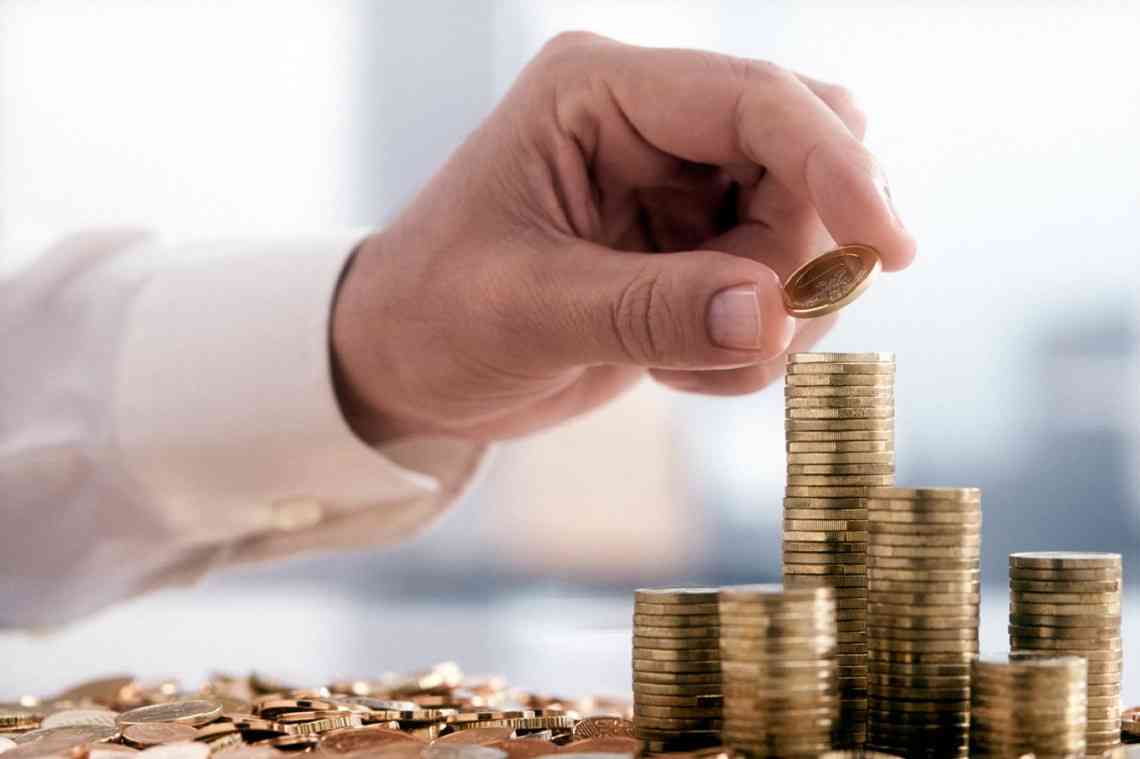 С целью сохранности денежных средств, собранных на капитальный ремонт, в 2017 году Правительством Российской Федерации были утверждены определенные требования к кредитным организациям, в которых могут быть открыты счета для формирования фондов капитального ремонта. Так, согласно первоначальной редакции постановления Правительства Российской Федерации от 1 марта 2017 года № 241 банки должны соответствовать следующим обязательным требованиям: - размер собственных средств банка должен быть не менее 20 миллиардов рублей и участие в системе обязательного страхования вкладов физических лиц; - нахождение под прямым или косвенным контролем Центробанка России; - наличие договора субординированного займа и предоставление облигаций федерального займа с государственной корпорацией «Агентство по страхованию вкладов»;- кредитная организация обязана участвовать в системе страхования физических лиц под строгим контролем Банка России или Агентства по страхованию вкладов;- банк должен обладать широкой региональной сетью и обеспечивать таким образом прием платежей в каждом российском муниципальном образовании. С 4 мая 2018 года изменились условия отбора кредитных организаций, в которых размещаются взносы на капитальный ремонт. Новые требования применяются, как в отношении счета регионального оператора, так и в отношении специальных счетов.           Согласно Постановлению Правительства Российской Федерации от 24 апреля 2018 года № 497 «Об установлении требований к российским кредитным организациям, в которых может быть открыт специальный счет, и внесении изменений в положение о проведении конкурса по отбору Российских кредитных организаций для открытия счетов региональным оператором» для открытия  счета кредитная организация должна располагать капиталом, составляющим не менее 250 миллиардов рублей, а также она должна быть включена в рейтинг аналитического кредитного рейтингового агентства. При открытии счета в банке собственникам рекомендовано руководствоваться списком банков надежности России, составленным Центробанком Российской Федерации и размещенным на официальном сайте указанной организации http://www.cbr.ru. В настоящий момент в актуальный перечень кредитных организаций, в которых могут быть открыты  счета для формирования фонда капитального ремонта, входят пять кредитных организаций: Банк ГПБ (АО), Банк ВТБ (ПАО), АО «АЛЬФА-БАНК», ПАО Сбербанк, АО «Россельхозбанк».На сегодняшний день указанные требования распространяются в случае вновь заключаемых соглашений между банковскими организациями и собственниками имущества.  Так, в мае текущего года для выбора кредитной организации для открытия счета останутся доступны только банки, соответствующие новым требованиям. В случае, если собственники открыли специальный счет в другом банке ранее даты вступления в силу указанного постановления, то сотрудничество с кредитной организацией возможно продолжить.